Product Name :Top-Adjustable Mirror MountDescription :● Aperture for 12.7mm (0.5") and 25.4mm (1") diameter optics selection.
● Tilt adjustment range of ± 3.5°.
● Top adjustment hex-head screw to save space.
● Stainless steel precision lead screw and phosphor bronze bushing is an ideal combination provides smooth, wobble-free and long-term stability.
● Ball-and-wedge drive mechanism enhances the overall performance of the optical mount to ensure stability and repeatability for both short- and long-term.
● Very tight tolerance and damping grease between stainless steel precision lead screw and bushing to form a negligible backlash combination.
● Bottom plate is removable while space is limited.
● Other diameter optics upon request.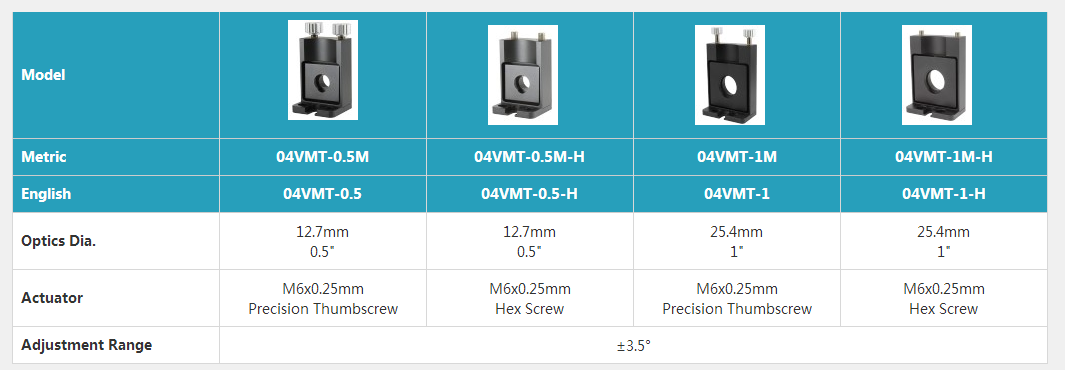 